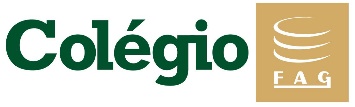 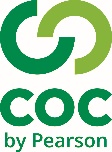 1-RECORTE E COLAGEM. A FIGURA FEMININA NA ARTE DE PICASSO. Faça uma composição com colagens usando recortes de revistas , figuras femininas como, olhos, narizes e bocas, você irá compor um rosto com base nos traços cubistas e tendo como referências as obras de Pablo Picasso, pode usar distorções assim como o artista gostava de fazer , sobrepondo os olhos, os narizes e muitas bocas. Use texturas visuais e as cores que quiserem , abusem da criatividade. Segue um exemplo abaixo ( pode ser no caderno de desenho):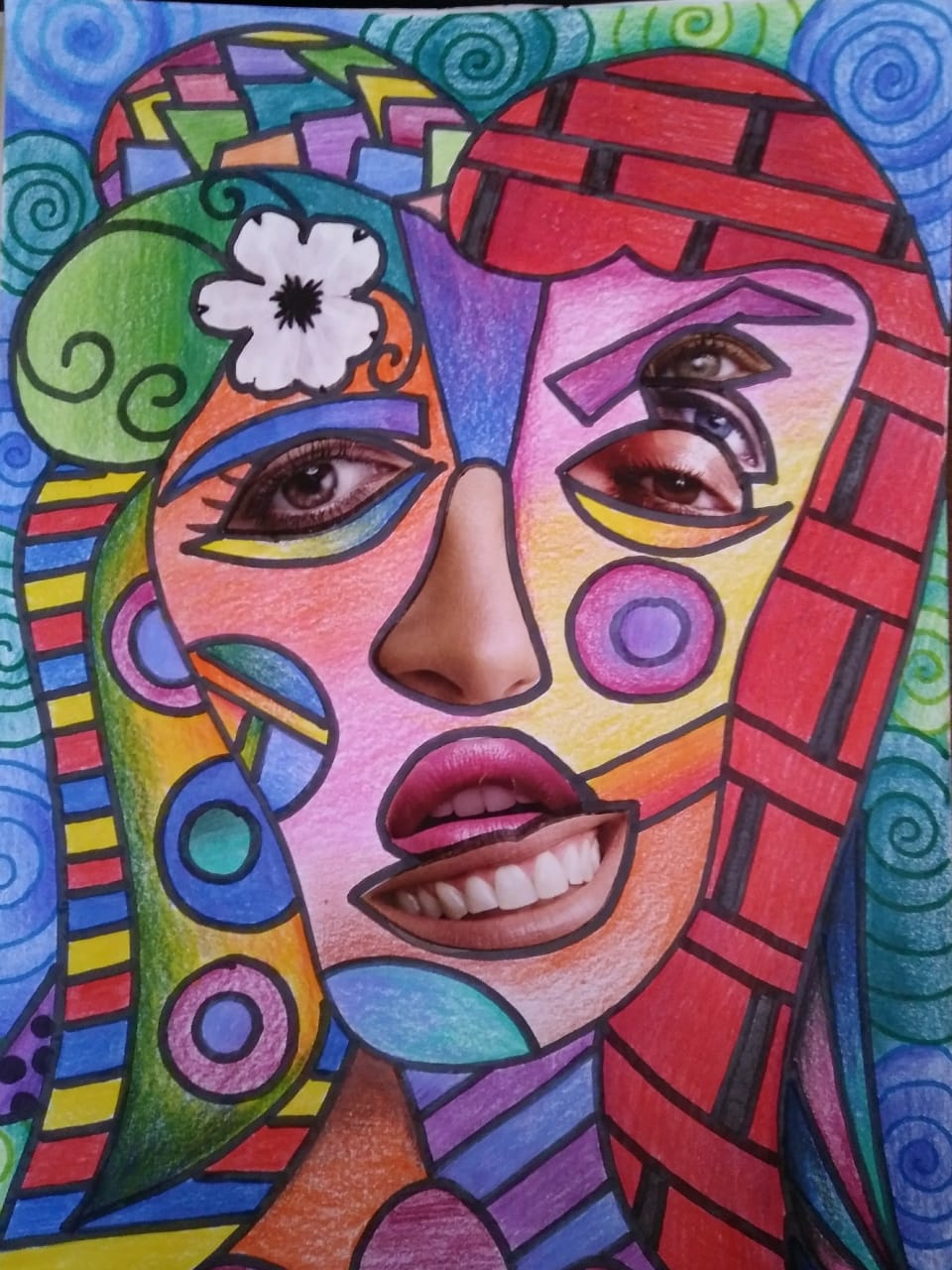 